META Mesterek és Tanítványok Művészeti Központ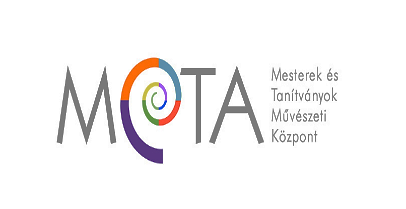 JELENTKEZÉSI LAP
NYÁRI MŰVÉSZETI TÁBORRAKérjük, jelezze a szaktábor melletti kockában a turnust római számmal!
Egy táborozó természetesen többféle táborra, illetve turnusra is jelentkezhet!Részvételi díj: 5 napra (hétfő-péntek, étkezéssel együtt) 35 000.- Ft/fő. Testvérek, illetve minden további turnusra történő jelentkezés esetén 32,000.- Ft/fő.Napi program: Érkezés 7:00-tól 9:00-ig, reggeli: 9:00, foglalkozások 9:30-12:30 és 15:00-16:30, ebéd: 12:30, uzsonna: 16:30.Bentlakásos ellátás, speciális étrend igényelhető (kérjük, jelezze fent, a megjegyzés rovatban).Adatkezeléshez hozzájáruló nyilatkozatAlulírott, ____________________________________(teljes név) hozzájárulok ahhoz, hogy a META Mesterek és Tanítványok Alapfokú Művészeti Iskola és Művészeti Szakgimnázium (1212 Budapest, Táncsics Mihály utca 27-29, OM: 200 211) – továbbiakban adatkezelő – rendelkezésére bocsátott, a jelen nyilatkozat mellékletét képező adatlapon rögzített személyes adataim/általam képviselt kiskorú adatai az iskolát fenntartó Cilinder Színház és Iskola Alapítvány (1133 Budapest, Hegedűs Gyula utca 97/C) – továbbiakban adatfeldolgozó – adatbázisába kerüljenek, valamint azokat, hozzájárulásom visszavonásáig működése körében nyilván tartsa.Az adatkezelés célja az adatkezelő által vállalt szolgáltatások és kötelezettségek teljesítése, az érintett azonosítása, az érintettel való kapcsolattartás és kommunikáció, valamint elektronikus levélben történő tájékoztatás. Az adatokat harmadik félnek önszántunkból nem adjuk ki – kivéve a hatóságokat, ha arra megfelelő felhatalmazásuk van.Nem járulok hozzá, hogy gyermekemről a foglalkozásokon, előadásokon, versenyeken, kiállításokon készült fényképeket az adatkezelő a honlapján megjelentethesse (www.metamuveszetikozpont.com).Nem járulok hozzá, hogy e-mail címemre későbbi rendezvényeinkről tájékoztatást küldhessenek.Keltezés: __ 	___, 20	Előttünk, mint tanúk előtt:Adatkezelési tájékoztató:A hozzájárulás önkéntes. A kezelt személyes adatokat bizalmasan kezeljük, az adatokat, az adatkezeléshez hozzájáruló személy által engedélyezett körön kívül, harmadik személynek nem adjuk át. Az adatok kezelése mindenben megfelel az információs önrendelkezési jogról és információszabadságról szóló 2011. évi CXII. törvényben (Isztv.) foglalt valamennyi kötelezettségnek. Az adatkezelés helye: 1133 Budapest, Hegedűs Gyula utca 97/C. A személyes adatok fenti célú kezeléséhez adott hozzájárulás bármikor visszavonható az adatkezelés helyén személyesen vagy levélben, valamint az info@metamuveszetikozpont.com e-mail címre küldött nyilatkozattal, a kezelt adatok, azok köre módosítható, a közzétett képek teljes vagy részleges eltávolítását igényelheti, az érintett/törvényes képviselője az adatainak a kezeléséről tájékoztatás kérhet illetve honlapunkon is megtekinthető: https://www.metamuveszetikozpont.com/adatvedelem.1133 Budapest, Hegedűs Gyula u. 97/C1133 Budapest, Hegedűs Gyula u. 97/CTelefon:+36/30 409-2718Web:www.metamuveszetikozpont.comE-mail:info@metamuveszetikozpont.comGYERMEK NEVE:……………………………………………………………………………………………………………………………………SZÜLETÉSI IDŐ:……………………………………………………………………………………………………………………………………LAKCÍM:……………………………………………………………………………………………………………………………………NAPKÖZBEN ELÉRHETŐ KAPCSOLATTARTÓ NEVE:……………………………………………………………………………………………………………………………………TELEFONSZÁM:……………………………………………………………………………………………………………………………………E-MAIL:……………………………………………………………………………………………………………………………………EGYÉB MEGJEGYZÉS
(ALLERGIA, ÉTELÉRZÉKENYSÉG, STB.)……………………………………………………………………………………………………………………………………Választható szaktáborokVálasztható TurnusokMegjelölt turnus(ok)Zene            I, IIFilmes-fotósIII, IV, VNépmeseIII, IV, VBudapest, 2019.…………………………………………………………………………………………………………………………Budapest, 2019.……………………………………Törvényes képviselő aláírásaNyilatkozó aláírása (kiskorú esetében a törvényes képviselő aláírása, 14 éves korig a szülő, 14-16 év között a szülő és a tanuló, 16 éves kor felett csak a tanuló):Nyilatkozó aláírása (kiskorú esetében a törvényes képviselő aláírása, 14 éves korig a szülő, 14-16 év között a szülő és a tanuló, 16 éves kor felett csak a tanuló):Nyilatkozó neve (kiskorú esetében a törvényes képviselő neve):A képviselt neve:Nyilatkozó lakcíme (kiskorú esetében a törvényes képviselő a lakcíme):A képviselt lakcíme:Aláírás:Aláírás:Név:Név:Lakcím:Lakcím: